Describing a world heritage site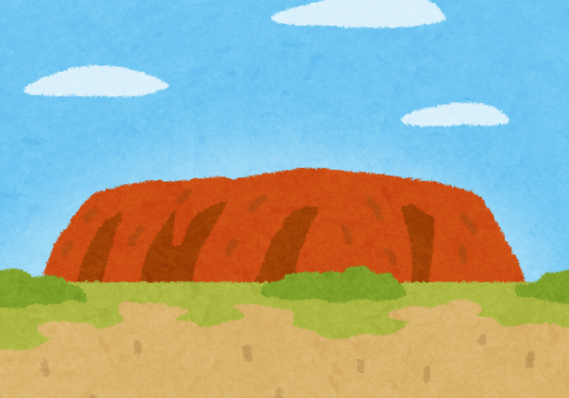 ①＿＿＿＿は　noun/adjective です。     ②＿＿＿＿は adjective（な）ところです。                                          　　　　　　　　　　　　　　　　　　　　　　　　　　・　　　 	            ・ interesting　　　　　　　　　　　　・　　　  		・ quiet　　　　　　　　　　　　　　　　　　　　　　　　　　　　　　　・　  			・ sacred・　　  		・ nice scenery　　　　　　　　　　　・　			・ big　		・ lively・　		・ beautiful/clean　